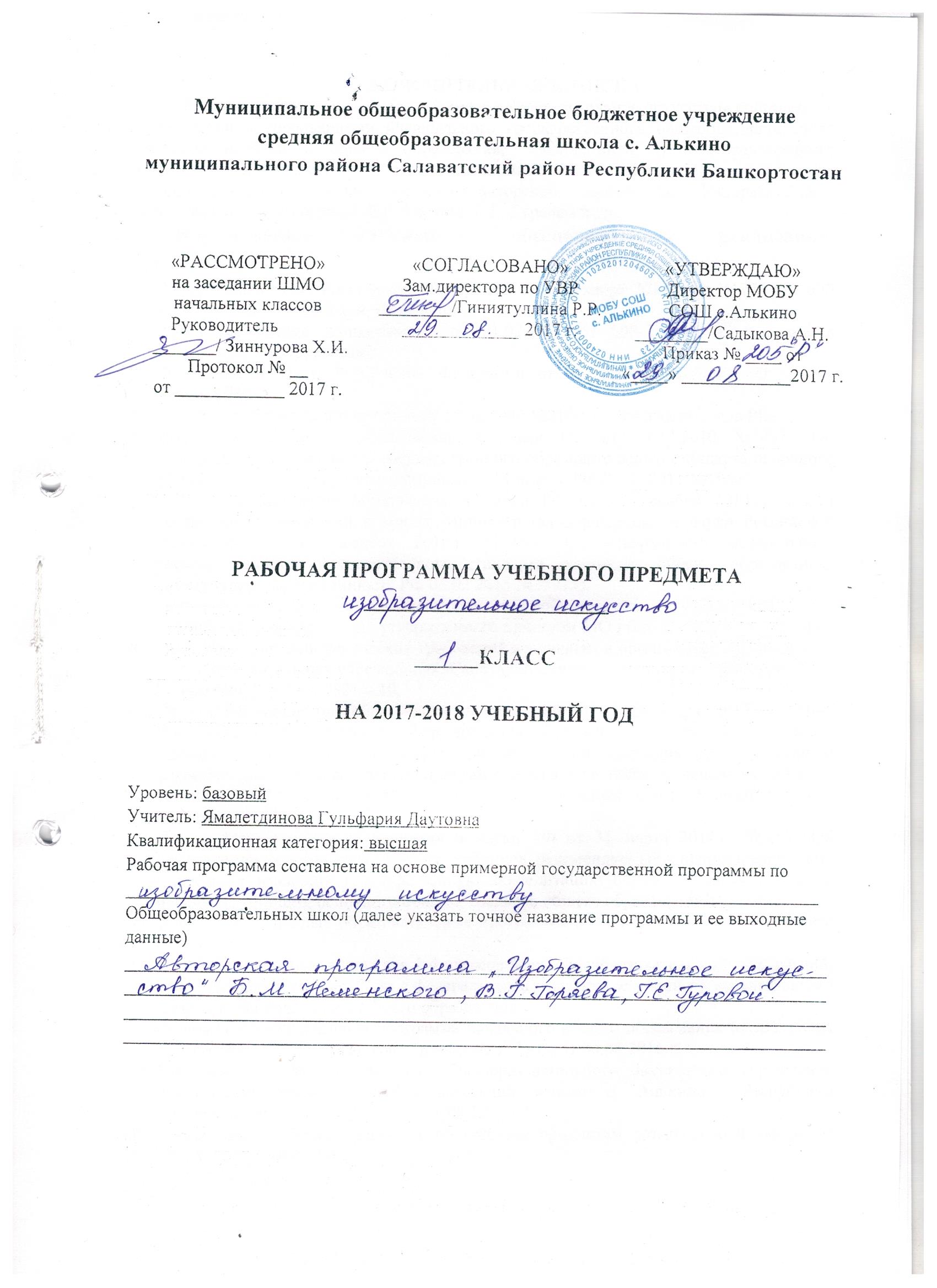 ПОЯСНИТЕЛЬНАЯ ЗАПИСКА  Рабочая программа учебного предмета «Изобразительное искусство» составлена в соответствии с требованиями Федерального государственного общеобразовательного стандарта начального общего образования,  Концепцией духовно-нравственного развития и воспитания личности гражданина России, примерной программы по изобразительному искусству и на основе авторской   программы  «Изобразительное искусство» Б.М. Неменского, В.Г. Горяева, Г.Е. Гуровой и др.Нормативные документы, обеспечивающие реализацию программы:Федеральный закон Российской  Федерации от 29 декабря 2012 года № 273-ФЗ «Об образовании в Российской  Федерации»;Закон Республики Башкортостан от 01.07.2013 № 696-З «Об образовании в Республике Башкортостан»;Федеральный закон Российской Федерации от 25.10.1991 №1807-1 «О языках народов РФ»;Закон Республики Башкортостан от 15.02.1999 №216-з «О языках народов РБ»;Приказ Министерства образования и науки РФ от 17.12.2010 №1897 «Об утверждении федерального государственного образовательного стандарта основного общего образования» (зарегистрировано в Минюсте РФ 01.02.2011 №19644);Приказ Министерства образования и науки РФ от 29 декабря 2014 г. N 1644
"О внесении изменений в приказ Министерства образования и науки Российской Федерации от 17 декабря 2010 г. N 1897 "Об утверждении федерального государственного образовательного стандарта основного общего образования" (зарегистрировано в Минюсте РФ 06.02.2015 №35915);  Регионального базисного учебного плана  общеобразовательных учреждений Республики Башкортостан,  утверждённого приказом МО РБ от 29.04.2015г.   № 905Санитарно-эпидемиологических требований к условиям и организации обучения в общеобразовательных учреждениях. Санитарно-эпидемиологические правила и нормы СанПин 2.4.2.2821 – 10,Приказ Министерства образования и науки РФ от 5 сентября 2013 г. N 1047
"Об утверждении Порядка формирования федерального перечня учебников, рекомендуемых к использованию при реализации имеющих государственную аккредитацию образовательных программ начального общего, основного общего, среднего общего образования" (С изменениями и дополнениями от: 8 декабря 2014 г., 14 августа 2015 г.);Приказ Министерства образования и науки РФ от 31 марта 2014 г. № 253 “Об утверждении федерального перечня учебников, рекомендуемых к использованию при реализации имеющих государственную аккредитацию образовательных программ начального общего, основного общего, среднего общего образования”;Примерные основные образовательные программы начального и основного общего образования.Примерные учебные планы для 1-4 классов всех общеобразовательных организаций, составленных в соответствии с федеральными государственными образовательными стандартами начального общего образования;Основная образовательная программа начального общего образования МОБУ CОШ c.Алькино  на 2016 – 2020 годы приказ № 197 «Р» от 30.08.2016 г. Учебный план Муниципального общеобразовательного бюджетного учреждения Салаватский район общеобразовательной школы с. Алькино  Республики Башкортостан (приказ №61/9 от  31/08/2017 г.).Положение о рабочей программе по учебным предметам, утверждено приказом от 31.08. 2017 г.№  61/13.Общая характеристика учебного предметаЦель учебного предмета «Изобразительное искусство» — формирование художественной культуры учащихся как неотъемлемой части культуры духовной, т. е. культуры мироотношений, выработанных поколениями. Эти ценности как высшие ценности человеческой цивилизации, накапливаемые искусством, должны быть средством очеловечения, формирования нравственно-эстетической отзывчивости на прекрасное и безобразное в жизни и искусстве, т. е. зоркости души ребенка. Курс разработан как целостная система введения в художественную культуру и включает в себя на единой основе изучение всех основных видов пространственных (пластических) искусств. Они изучаются в контексте взаимодействия с другими искусствами, а также в контексте конкретных связей с жизнью общества и человека. Систематизирующим методом является выделение трех основных видов художественной деятельностидля визуальных пространственных искусств: —  изобразительная художественная деятельность;—  декоративная художественная деятельность;—  конструктивная художественная деятельность.Три способа художественного освоения действительности в начальной школе выступают для детей в качестве доступных видов художественной деятельности: изображение, украшение, постройка. Постоянное практическое участие школьников в этих трех видах деятельности позволяет систематически приобщать их к миру искусства.Предмет «Изобразительное искусство» предполагает сотворчество учителя и ученика; диалогичность; четкость поставленных задач и вариативность их решения; освоение традиций художественной культуры и импровизационный поиск личностно значимых смыслов.Основные виды учебной деятельности — практическая художественно-творческая деятельность ученика и восприятие красоты окружающего мира и произведений искусства.Практическая художественно-творческая деятельность (ребенок выступает в роли художника) и деятельность по восприятию искусства (ребенок выступает в роли зрителя, осваивая опыт художественной культуры) имеют творческий характер. Учащиеся осваивают различные художественные материалы, а также художественные техники (аппликация, коллаж, монотипия, лепка, бумажная пластика и др.).Одна из задач — постоянная смена художественных материалов, овладение их выразительными возможностями. Многообразие видов деятельности стимулирует интерес учеников к предмету и является необходимым условием формирования личности каждого.Восприятие произведений искусства предполагает развитие специальных навыков, развитие чувств, а также овладение образным языком искусства. Только в единстве восприятия произведений искусства и собственной творческой практической работы происходит формирование образного художественного мышления детей. Особым видом деятельности учащихся является выполнение творческих проектов и презентаций. Развитие художественно-образного мышления учащихся строится на единстве двух его основ: развитие наблюдательности, т.е. умения вглядываться в явления жизни, и развитие фантазии, т. е. способности на основе развитой наблюдательности строить художественный образ, выражая свое отношение к реальности.Программа «Изобразительное искусство» предусматривает чередование уроков индивидуальногопрактического творчества учащихся и уроков коллективной творческой деятельности.Коллективные формы работы: работа по группам; индивидуально-коллективная работа (каждый выполняет свою часть для общего панно или постройки). Художественная деятельность: изображение на плоскости и в объеме (с натуры, по памяти, по представлению); декоративная и конструктивная работа; восприятие явлений действительности и произведений искусства; обсуждение работ товарищей, результатов коллективного творчества и индивидуальной работы на уроках; изучение художественного наследия; подбор иллюстративного материала к изучаемым темам; прослушивание музыкальных и литературных произведений (народных, классических, современных).Обсуждение детских работ с точки зрения их содержания, выразительности, оригинальности активизирует внимание детей, формирует опыт творческого общения.Периодическая организация выставок дает детям возможность заново увидеть и оценить свои работы, ощутить радость успеха. Выполненные на уроках работы учащихся могут быть использованы как подарки для родных и друзей, могут применяться в оформлении школы. Место учебного предмета  в учебном планеНа изучение предмета отводится 1 ч  в  неделю — 33 ч в год. Ценностные ориентиры содержания учебного предметаПриоритетная цель художественного образования в школе — духовно-нравственное развитие ребенка. Культуросозидающая роль программы состоит в воспитании гражданственности и патриотизма: ребенок постигает искусство своей Родины, а потом знакомиться с искусством других народов. В основу программы положен принцип «от родного порога в мир общечеловеческой культуры». Природа и жизнь являются базисом формируемого мироотношения.Связи искусства с жизнью человека, роль искусства в повседневном его бытии, в жизни общества, значение искусства в развитии каждого ребенка — главный смысловой стержень курса.Программа построена так, чтобы дать школьникам ясные представления о системе взаимодействия искусства с жизнью. Предусматривается широкое привлечение жизненного опыта детей, примеров из окружающей действительности. Работа на основе наблюдения и эстетического переживания окружающей реальности является важным условием освоения детьми программного материала. Стремление к выражению своего отношения к действительности должно служить источником развития образного мышления.Одна из главных задач курса — развитие у ребенка интереса к внутреннему миру человека, способности углубления в себя, осознания своих внутренних переживаний. Это является залогом развития способности сопереживания.Любая тема по искусству должна быть не просто изучена, а прожита в деятельностной форме, в форме личноготворческого опыта. Для этого необходимо освоение художественно-образного языка, средств художественной выразительности. Развитая способность к эмоциональному уподоблению — основа эстетической отзывчивости. На этой основе происходит развитие чувств, освоение художественного опыта поколений и эмоционально-ценностных критериев жизни.	Требования к планируемым результатам освоения учебного предмета в 1 классе:Личностными результатами» является формирование следующих умений:-учебно-познавательный интерес к новому учебному материалу и способам решения новой задачи; -основы экологической культуры: принятие ценности природного мира.-ориентация на понимание причин успеха в учебной деятельности, в том числе на самоанализ и самоконтроль результата, на анализ соответствия результатов требованиям конкретной задачи.-способность к самооценке на основе критериев успешности учебной деятельности;Метапредметные результаты:Регулятивные УУД:-учитывать выделенные учителем ориентиры действия в новом учебном материале в сотрудничестве с учителем;-планировать свои действия в соответствии с поставленной задачей и условиями её реализации, в том числе во внутреннем плане;-адекватно воспринимать предложения и оценку учителей, товарищей, родителей и других людей;Познавательные УУД:-строить сообщения в устной и письменной форме;-ориентироваться на разнообразие способов решения задач;-строить рассуждения в форме связи простых суждений об объекте, его строении, свойствах и связях;Коммуникативные УУД:- допускать возможность существования у людей различных точек зрения, в том числе не совпадающих с его собственной, и ориентироваться на позицию партнёра в общении и взаимодействии;-формулировать собственное мнение и позицию; ·задавать вопросы;использовать речь для регуляции своего действия.Предметными результатами изучения изобразительного искусства являются формирование следующих умений:Обучающийся  научится:-различать основные виды художественной деятельности (рисунок, живопись, скульптура, художественное конструирование и дизайн, декоративно-прикладное искусство) и участвовать в художественно-творческой деятельности, используя различные художественные материалы и приёмы работы с ними для передачи собственного замысла;- узнает значение слов: художник, палитра, композиция, иллюстрация, аппликация, коллаж,   флористика, гончар;-   узнавать отдельные произведения выдающихся художников и народных мастеров;-различать основные и составные, тёплые и холодные цвета; изменять их эмоциональную напряжённость с помощью смешивания с белой и чёрной красками; использовать их для передачи художественного замысла в собственной учебно-творческой деятельности;основные и смешанные цвета, элементарные правила их смешивания;-   эмоциональное значение тёплых и холодных тонов;-   особенности построения орнамента и его значение в образе художественной вещи;-  знать правила техники безопасности при работе с режущими и колющими инструментами;-   способы и приёмы обработки различных материалов; -   организовывать своё рабочее место, пользоваться кистью, красками, палитрой; ножницами;-   передавать в рисунке простейшую форму, основной цвет предметов;-   составлять композиции с учётом замысла;-   конструировать из бумаги на основе техники оригами, гофрирования, сминания, сгибания;-   конструировать из ткани на основе скручивания и связывания;-   конструировать из природных материалов;-   пользоваться простейшими приёмами лепки. Обучающийся получит возможность научиться:- усвоить основы трех видов художественной деятельности: изображение на плоскости и в объеме; постройка или художественное конструирование на плоскости , в объеме и пространстве; украшение или декоративная деятельность с использованием различных художественных материалов;-участвовать в художественно-творческой деятельности, используя различные художественные материалы и приёмы работы с ними для передачи собственного замысла;- приобрести первичные навыки художественной работы в следующих видах искусства: живопись, графика, скульптура, дизайн, декоративно-прикладные и народные формы искусства;- развивать фантазию, воображение;-приобрести навыки художественного восприятия различных видов искусства;- научиться анализировать произведения искусства;- приобрести первичные навыки изображения предметного мира, изображения растений и животных;- приобрести навыки общения через выражение художественного смысла, выражение эмоционального состояния, своего отношения в творческой художественной деятельности и при восприятии произведений искусства и творчества своих товарищей. Тематическое планированиеИнформационно-методическое обеспечениеПриложение 1КАЛЕНДАРНО-ТЕМАТИЧЕСКОЕ ПЛАНИРОВАНИЕ ПО ИЗОБРАЗИТЕЛЬНОМУ ИСКУССТВУ 1 класс (1 ч в неделю, всего 33 ч)     № п/пРаздел, темаКол-во часовПримечание1.Раздел 1: Ты изображаешь. Знакомство с Мастером Изображения9 ч.2.Раздел 2: Ты украшаешь.Знакомство с Мастером Украшения   8 ч.3.Раздел 3: Ты строишь. Знакомство с Мастером Постройки10 ч.4.Раздел 4: Изображение, украшение, постройка всегда помогают друг другу6ч.5.Итого:33 ч.№п/пАвторыНазваниеГодИздательствоА.А.ПлешаковШкола России. Концепция и программы для начальной школы. В 2ч, Ч.22010Москва «Просвещение»Л.В.ШампароваИзобразительное искусство. 1-4 классы: рабочие программы по учебникам под редакцией Б.М.Неменского2011Москва «Просвещение»Неменская Л.А.Изобразительное искусство.Ты изображаешь, украшаешь и строишь. 1 класс: учебник для общеобразовательных учреждений 2011Москва «Просвещение»Неменский Б.М. Методическое пособие к учебникам по изобразительному искусству. 1-4 классы: пособие для учителя2008Москва «Просвещение»Коротеева Е.И.Изобразительное искусство: учебно-наглядное пособие для учащихся 1-4 классов начальной школы2009Москва «Просвещение»№ п/пТемаДатаДатаПримеча ния№ п/пТемапо планупо фактуПримеча ния1.Изображения всюду вокруг нас.01.092.Мастер Изображения учит видеть.08.093.Изображать можно пятном.15.094.Изображать можно в объеме.22.095.Изображать можно линией.29.096.Разноцветные краски.06.107.Изображать можно и то, что невидимо (настроение)13.098.Разноцветные краски20.109.Художники и зрители (обобщение темы).27.1010Мир полон украшений.  Цветы.10.1111.Красоту надо уметь замечать.17.1112Узоры на крыльях.(Украшение крыльев бабочек)24.1113Красивые рыбы.01.1214Украшение птиц.08.1215Узоры, которые создали люди.15.1216Как украшает себя человек.22.1217Мастер Украшения помогает сделать праздник (обобщение темы)29.1218Постройки в нашей жизни.19.0119Постройки, сделанные человеком.26.01Дома бывают разными02.02Домики, которые построила природа.09.02Какие можно придумать дома.02.03Дом снаружи и внутри.09.03Строим город16.03Все имеет свое строение.23.03Строим вещи.06.04Город, в котором мы живем (обобщение темы)Памятники архитектуры. Образ города13.04Три Брата-Мастера всегда трудятся вместе Праздник весны».Изображение. Украшение. Постройка20.04«Сказочная страна». Создание панно.27.04Разноцветные жуки04.05Времена года. Весенний пейзаж.  Пейзаж. Настроениев рисунке11.05 -  33         Здравствуй, лето! (обобщение темы)18.0525.05